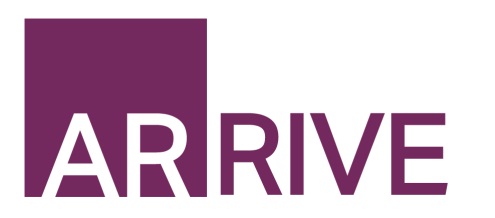 The ARRIVE Guidelines ChecklistAnimal Research: Reporting In Vivo ExperimentsCarol Kilkenny1, William J Browne2, Innes C Cuthill3, Michael Emerson4 and Douglas G Altman51The National Centre for the Replacement, Refinement and Reduction of Animals in Research, London, UK, 2School of Veterinary Science, University of Bristol, Bristol, UK, 3School of Biological Sciences, University of Bristol, Bristol, UK, 4National Heart and Lung Institute, Imperial College London, UK, 5Centre for Statistics in Medicine, University of Oxford, Oxford, UK.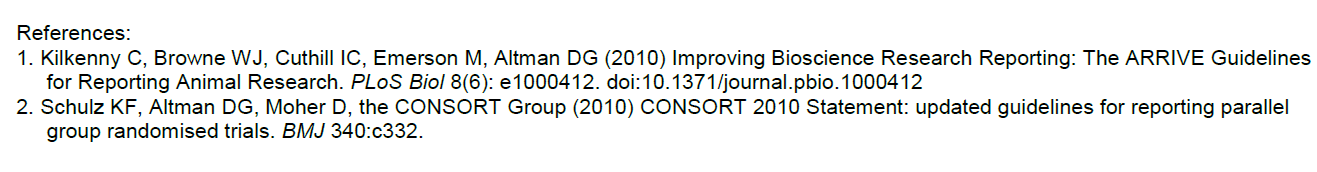 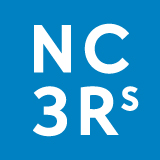 ITEMRECOMMENDATIONSection/
Paragraph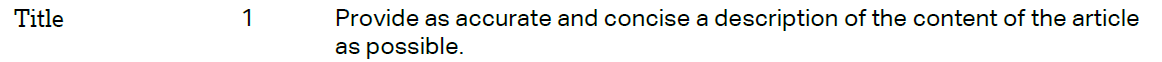 N/A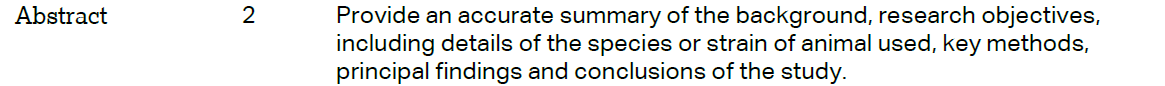 N/AINTRODUCTIONINTRODUCTIONINTRODUCTION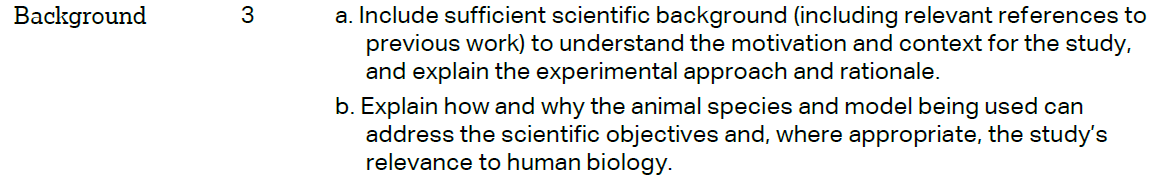 N/A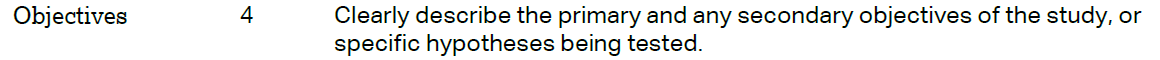 Introduction Paragraph 4METHODSMETHODSMETHODS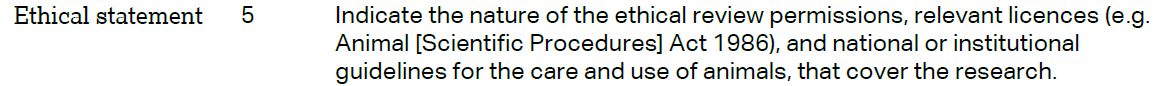 Materials and Methods / Paragraph 2 and 3 (Ethics Statement)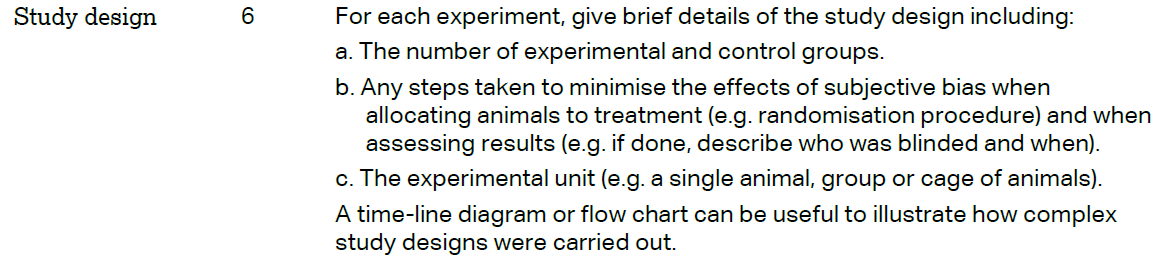 Materials and Methods/ Paragraph 13 thorough 15 (Applicable only to ‘a’ & ‘c’)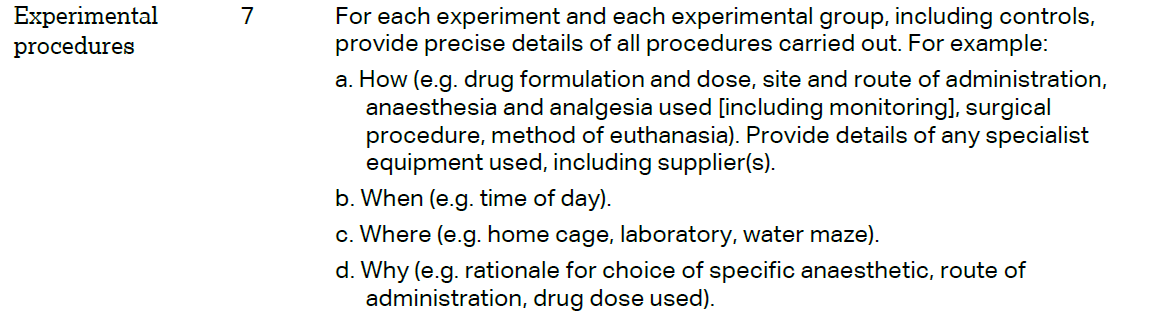 Materials and Methods / Paragraph 13 thorough 15 (Applicable to ‘a’, ‘b’ and partially ‘c’)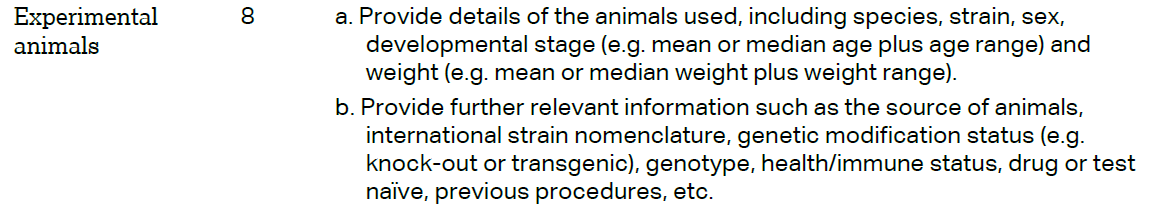 Materials and Methods /  Paragraph 13 thorough 15  (applicable to ‘a’)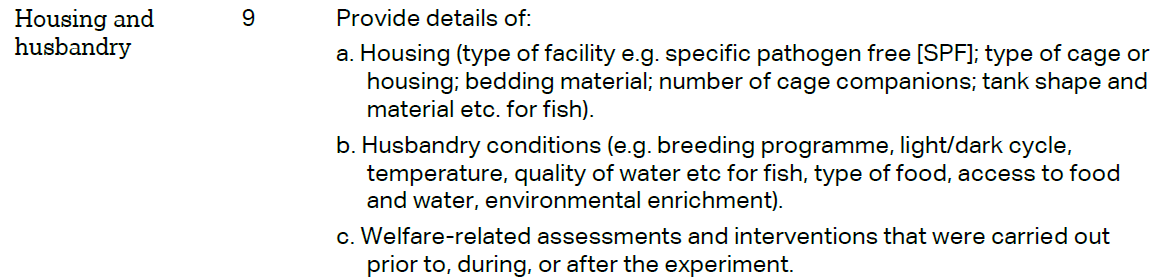 Materials and Methods / Paragraph 2 and 3 (Ethics Statement, applicable to ‘c’)Materials and Methods / Paragraph 2 and 3 (Ethics Statement, applicable to ‘c’)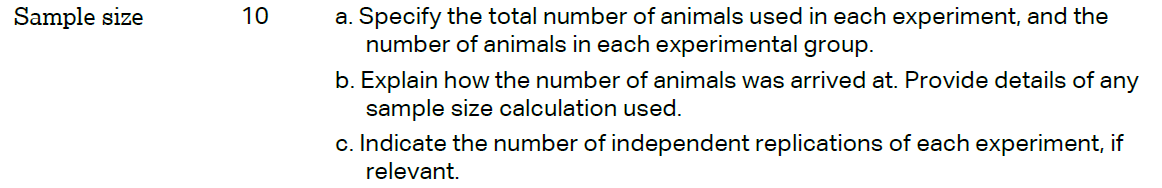 Materials and Methods/ Paragraph 13 thorough 15  (applicable to ‘a’)Materials and Methods/ Paragraph 13 thorough 15  (applicable to ‘a’)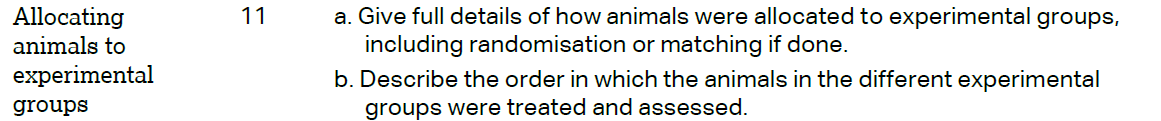 Materials and Methods/ Paragraph 13 thorough 15  (applicable to ‘a’)Materials and Methods/ Paragraph 13 thorough 15  (applicable to ‘a’)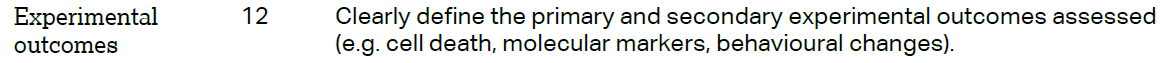 Materials and Methods/ Paragraph 13 thorough 15  Materials and Methods/ Paragraph 13 thorough 15  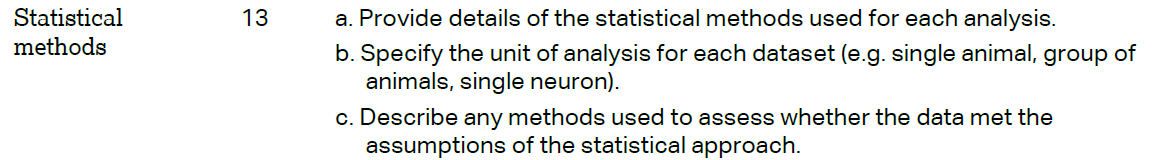 Materials and Methods/ Paragraph 13 thorough 15 (applicable to ‘a’) Materials and Methods/ Paragraph 13 thorough 15 (applicable to ‘a’) RESULTS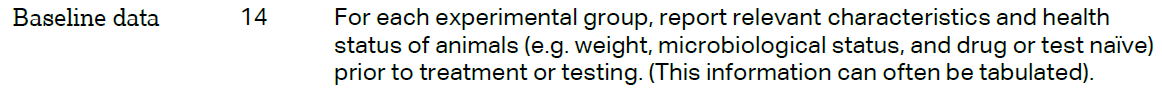 Figure3A (c and d)Figure3A (c and d)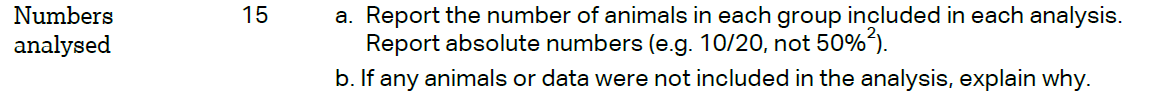 N/AN/A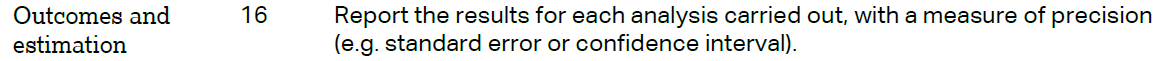 Results/ Paragraph 5 and 6Results/ Paragraph 5 and 6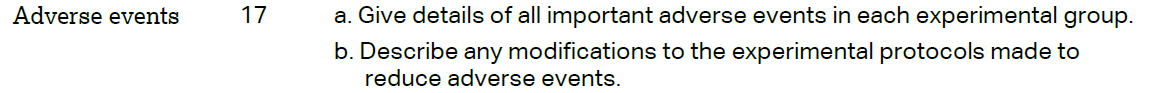 N/AN/ADISCUSSION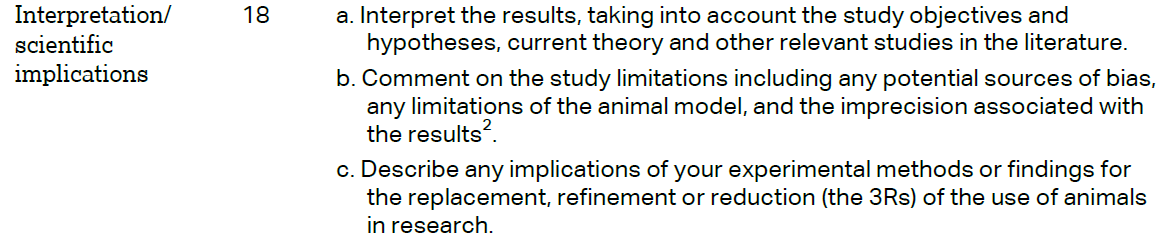 N/AN/A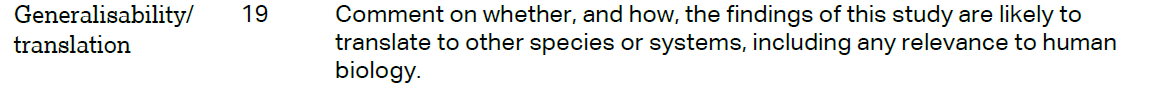 N/AN/A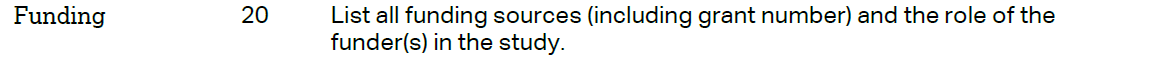 N/A